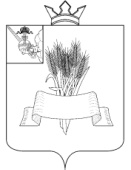 ПРЕДСТАВИТЕЛЬНОЕ СОБРАНИЕСямженского муниципального округаВологодской областиРЕШЕНИЕот 13.10.2023 № 166Об утверждении Правил аккредитации журналистов редакций средств массовой информации при Представительном Собрании Сямженского муниципального округа В соответствии со статьей 48 Закона Российской Федерации от 27.12.1991 № 2124-1 «О средствах массовой информации», руководствуясь Уставом Сямженского муниципального округа, Представительное Собрание Сямженского муниципального округа Вологодской области РЕШИЛО:1. Утвердить Правила аккредитации журналистов редакций средств массовой информации при Представительном Собрании Сямженского муниципального округа согласно приложению к настоящему решению.2. Признать утратившими силу:- решение Представительного Собрания Сямженского муниципального района от 30.06.2016 № 39 «Об аккредитации журналистов при органах местного самоуправления Сямженского муниципального района»;- решение Совета сельского поселения Двиницкое от 29.06.2016 № 14 «Об утверждении Правил аккредитации журналистов»;- решение Совета сельского поселения Ногинское от 05.07.2016 № 38 «Об утверждении Правил аккредитации журналистов»;- решение Совета сельского поселения Раменское от 17.06.2016 № 126 «Об утверждении Правил аккредитации журналистов»;- решение Совета сельского поселения Сямженское от 24.06.2016 № 133 «Об утверждении Правил аккредитации журналистов».3. Настоящее решение вступает в силу со дня его подписания.4. Настоящее решение подлежит размещению на официальном сайте Сямженского муниципального округа https://35syamzhenskij.gosuslugi.ru в информационно-телекоммуникационной сети Интернет.5. Информацию о размещении настоящего решения на официальном сайте Сямженского муниципального округа опубликовать в газете «Восход».Приложениек решению Представительного СобранияСямженского муниципального округаВологодской областиот 13.10.2023 № 166Правила аккредитации журналистов редакций средств массовой информации при Представительном Собрании Сямженского муниципального округаI. Общие положения1. Настоящие Правила аккредитации журналистов редакции средств массовой информации при Представительном Собрании Сямженского муниципального округа (далее - Правила) определяют виды, порядок, условия аккредитации, а также регламентирует вопросы прекращения и лишения аккредитации журналистов редакций средств массовой информации (далее – журналисты) при Представительном Собрании Сямженского муниципального округа (далее – представительный орган округа). 2. Аккредитация журналистов при представительном органе округа (далее – аккредитация) осуществляется с целью обеспечения открытости работы представительного органа округа, совершенствования его взаимодействия со средствами массовой информации, создания необходимых условий для профессиональной деятельности журналистов по достоверному и полному освещению работы представительного органа округа.3. Аккредитация осуществляется при условии регистрации соответствующего средства массовой информации в порядке, установленном Законом Российской Федерации от 27.12.1991 № 2124-1 «О средствах массовой информации».4. Решением представительного органа округа могут быть установлены квоты постоянной и (или) временной аккредитации журналистов редакции средств массовой информации при представительном органе округа, исходя из возможности предоставления им рабочих мест.II. Виды и условия аккредитации5. Постоянная аккредитация осуществляется в срок до 31 декабря текущего календарного года.6. Временная аккредитация осуществляется на срок не более двух месяцев для замены постоянно аккредитованного журналиста в случае его болезни, отпуска, командировки, по иным причинам.7. Количество журналистов редакции одного и того же средства массовой информации, имеющих постоянную аккредитацию, составляет один человек.Максимальное совокупное количество журналистов редакции одного и того же средства массовой информации, имеющих постоянную и временную аккредитацию, составляет два человека.8. Постоянно аккредитованный журналист не может быть временно аккредитован по заявке от редакции того же средства массовой информации.9. Журналист, лишенный аккредитации, не может быть аккредитован вновь до истечения одного года со дня принятия решения о лишении его аккредитации.III. Порядок аккредитации10. Постоянная аккредитация осуществляется на основании заявки редакции средства массовой информации. Заявка на аккредитацию журналиста подается с 1 января по 10 февраля текущего календарного года на имя председателя представительного органа округа на официальном бланке редакции средства массовой информации, подписанная главным редактором средства массовой информации и заверенная печатью средства массовой информации, подавшей заявку (при наличии).В случае, если аккредитация журналиста в соответствии с заявкой на аккредитацию приведет к несоблюдению требований пункта 7 настоящих Правил, одновременно с заявкой на аккредитацию редакция оформляет и направляет в представительный орган округа, предусмотренную пунктом 25 настоящих Правил, заявку о прекращении аккредитации в отношении ранее аккредитованного журналиста редакции средства массовой информации.11. Заявка на аккредитацию должна содержать:1) полное наименование средства массовой информации, его учредителя (учредителей) или издателя (издателей), уставные задачи, форму периодического распространения, периодичность выхода средства массовой информации, его тираж, территорию распространения средства массовой информации;2) место нахождения редакции средства массовой информации, юридический адрес, почтовый адрес редакции, номер телефона редакции, адрес электронной почты редакции;3) в отношении аккредитуемого журналиста:а) фамилию, имя, отчество (последнее – при наличии), занимаемую им должность, номер телефона, адрес электронной почты;б) вид аккредитации (постоянная, временная), а в случае временной аккредитации – указание на причину, в связи с которой делается заявка на временную аккредитацию.12. К заявке на аккредитацию прилагаются:1) копия свидетельства о регистрации средства массовой информации;2) копия устава средства массовой информации;3) оригиналы трех последних номеров издания;4) две цветные фотографии размером 3x4 см аккредитуемого журналиста для оформления аккредитационной карты журналиста средства массовой информации;5) документ, подтверждающий трудовые отношения журналиста с редакцией средства массовой информации;6) письменное согласие (в свободной форме) заявленного журналиста на обработку его персональных данных в связи с аккредитацией с учетом требований, предусмотренных Федеральным законом от 27.07.2006 № 152-ФЗ «О персональных данных».13. Заявка на аккредитацию составляется на бумажном носителе и подписывается главным редактором средства массовой информации, а также заверяется печатью редакции средства массовой информации (при наличии).14. Заявка на аккредитацию представляется в представительный орган округа непосредственно главным редактором средства массовой информации либо направляется редакцией средства массовой информации по почте.15. Заявка на аккредитацию, оформленная с нарушением настоящих Правил и установленных для аккредитации сроков, к рассмотрению не принимается.16. Заявка и прилагаемые к заявке документы рассматриваются на заседании комиссии по социальным вопросам Представительного Собрания Сямженского муниципального округа (далее - комиссия), с участием председателя представительного органа округа в течение десяти рабочих дней со дня поступления заявки и прилагаемых к заявке документов на аккредитацию в представительном органе округа. Комиссия принимает в отношении журналиста, указанного в заявке об аккредитации, решение:1) об аккредитации журналиста;2) об отказе в аккредитации журналиста.17. Решение об аккредитации журналиста или об отказе в аккредитации журналиста принимается в форме решения представительного органа округа. В случае принятия решения об отказе в аккредитации журналиста в решении указываются основания отказа в аккредитации.18. В случае принятия решения об аккредитации аппарат представительного органа округа в срок не позднее пяти рабочих дней со дня принятия решения об аккредитации оформляет аккредитационную карту согласно описанию, установленному в приложении № 1 к настоящим Правилам. Аккредитационная карта регистрируется в течение одного рабочего дня со дня ее оформления сотрудником аппарата представительного органа округа в журнале регистрации аккредитационных карт журналистов редакции средств массовой информации (приложение № 2 к настоящим Правилам) и выдается лично журналисту, либо направляется в адрес редакции средства массовой информации по почте в срок, не превышающий двух рабочих дней со дня ее регистрации.19. Решение об отказе в аккредитации журналиста редакции средства массовой информации принимается в следующих случаях:1) несоблюдения требований к аккредитации журналиста, предусмотренных пунктом 3 или разделом 2 настоящих Правил;2) несоблюдения требований к заявке на аккредитацию и прилагаемых к заявке документов, предусмотренных пунктами 11-14 настоящих Правил, подача заявки на постоянную аккредитацию в неустановленные сроки, предусмотренные настоящими Правилами;3) средство массовой информации является специализированным (рекламными, справочными и т.д.);4) редакция средства массовой информации не имеет опубликованных материалов, освещающих деятельность представительного органа округа, а также в случае предоставления редакцией средства массовой информации недостоверных данных об издании и аккредитуемых журналистах; 20. В случае расторжения трудового договора с журналистом, его смерти, объявлении умершим, признания безвестно отсутствующим редакция обязана подать заявку о прекращении аккредитации журналиста в порядке, предусмотренном пунктом 25 настоящих Правил, не позднее чем через пять календарных дней со дня соответственно расторжения трудового договора с журналистом, его смерти, объявления умершим, признания безвестно отсутствующим.21. Представительный орган округа заблаговременно (не позднее одного рабочего дня до дня проведения заседания) уведомляет аккредитованного журналиста о предстоящих заседаниях представительного органа округа, а также в срок не позднее одного рабочего дня уведомляет о пресс-конференциях и мероприятиях, предназначенных специально для прессы.IV. Права и обязанности аккредитованных журналистов22. Аккредитованный журналист имеет право:1) производить в зале заседаний представительного органа округа записи, в том числе с использованием средств аудио- и видеотехники, кино- и фотосъемки, за исключением случаев, предусмотренных законодательством;2) присутствовать на заседаниях представительного органа округа за исключением случаев, когда приняты решения о проведении закрытых заседаний;3) взаимодействовать с представительным органом округа в целях организации встреч с председателем представительного органа округа, заместителем председателя представительного органа округа, депутатами представительного органа округа по предварительному согласованию.23. Аккредитованный журналист обязан:1) уважать при осуществлении профессиональной деятельности права, законные интересы, честь и достоинство, деловую репутацию представительного органа округа и его председателя, депутатов;2) всесторонне и объективно информировать читателей о работе представительного органа округа;3) не использовать свои права, предусмотренные действующим законодательством, в целях сокрытия информации или фальсификации общественно значимых сведений, распространения слухов под видом достоверных сообщений, сбора информации в пользу постороннего лица или организации, не являющейся средством массовой информации;4) не вмешиваться в ход заседаний, мероприятий представительного органа округа (под вмешательством понимаются: устные высказывания или действия, имеющие целью привлечь к себе внимание присутствующих или прервать ход заседания, мероприятия; ведение видео- или фотосъемки способами, мешающими ходу заседания, мероприятия, а также другие действия, отрицательно влияющие на ход заседания, мероприятия, на котором аккредитованный журналист присутствует при выполнении профессиональных обязанностей);5) соблюдать регламент представительного органа округа;6) вести записи, в том числе с использованием средств аудио- и видеотехники, кино- и фотосъемки в строго отведенных для этого местах;7) предъявлять при входе в здание, занимаемое представительным органом округа, а также по требованию при осуществлении профессиональной деятельности аккредитационную карту, редакционное удостоверение или иной документ, удостоверяющий личность и полномочия журналиста.8) посещать заседания, мероприятия представительного органа округа в одежде, соответствующей официальному характеру мероприятий;9) предварительно, до выхода в средстве массовой информации, согласовывать тексты интервью, подготовленные на основе предоставленной информации, с авторами - депутатами представительного органа округа, председателем представительного органа округа, заместителем председателя представительного органа округа;10) ставить в известность не позднее, чем за три рабочих дня, посредством электронной почты представительного органа округа о проведении аудио- и видеозаписи, кино - и фотосъемки в здании, в котором расположен представительный орган округа.24. Аккредитационная карта при одновременном предъявлении редакционного удостоверения или иного документа, удостоверяющего личность и полномочия журналиста, обеспечивает вход в здание, занимаемое представительным органом округа.V. Прекращение аккредитации, лишение аккредитации25. Прекращение аккредитации осуществляется на основании заявки редакции. В случае, если в заявке редакции указана дата, с которой предложено прекратить аккредитацию, аккредитация считается прекращенной с соответствующей даты, в ином случае – со дня принятия решения о прекращении аккредитации.Журналист лишается аккредитации, если в соответствии со статьей 56.2 закона Российской Федерации от 27.12.1991 № 2124-1 «О средствах массовой информации» признаны недействительными регистрация средства массовой информации, лицензия на вещание средства массовой информации, по заявке которого такой журналист был аккредитован.Прекращение аккредитации осуществляется в форме решения представительного органа округа не позднее пяти календарных дней со дня поступления заявки редакции средства массовой информации в представительном органе округа.26. Постоянная аккредитация считается прекращенной без принятия об этом специального решения в случае истечения, установленного пунктом 5 настоящих Правил, срока.27. Временная аккредитация считается прекращенной без принятия об этом специального решения в следующих случаях:1) по выполнении редакционного задания, в связи с которым была подана заявка о временной аккредитации, но не позднее двух месяцев со дня принятия решения об аккредитации;2) в случае возобновления работы при представительном органе округа постоянно аккредитованного журналиста, для замены которого была подана заявка о временной аккредитации другого журналиста, но не позднее двух месяцев со дня принятия решения об аккредитации;3) в случае принятия решения о постоянной аккредитации журналиста, ранее временно аккредитованного по заявке редакции того же средства массовой информации.28. Журналист лишается аккредитации, если им или редакцией нарушены установленные правила аккредитации либо распространены не соответствующие действительности сведения, порочащие честь, достоинство или деловую репутацию председателя и (или) депутатов представительного органа округа, а также деловую репутацию представительного органа округа, если это подтверждено решением суда, вступившим в законную силу.Лишение аккредитации осуществляется по решению представительного органа округа не позднее одного месяца со дня появления основания для лишения журналиста аккредитации.29.При прекращении постоянной аккредитации, лишении аккредитации представительный орган округа уведомляет о соответствующих обстоятельствах редакцию средства массовой информации в течение трех календарных дней со дня принятия решения соответственно о прекращении аккредитации, лишении аккредитации журналиста.30. При прекращении аккредитации, лишении аккредитации журналист обязан сдать аккредитационную карту в Аппарат представительного органа округа в течение трех календарных дней со дня уведомления редакции средства массовой информации соответственно о прекращении аккредитации, лишении аккредитации журналиста.                                                                                               Приложение №1к Правилам Описаниеаккредитационной карты журналиста редакции средства массовой информацииАккредитационная карта журналиста редакции средства массовой информации (далее – аккредитационная карта) представляет собой карточку из плотной бумаги размером 8x11см, заполняемую на лицевой стороне.В аккредитационной карте указываются (размещаются) следующие сведения:1) слова «АККРЕДИТАЦИОННАЯ КАРТА»;2) вид аккредитации журналиста (постоянная или временная);3) номер и дата выдачи аккредитационной карты, период аккредитации (для постоянно аккредитованных журналистов – дата окончания периода, на который осуществлена постоянная аккредитация; для временно аккредитованных журналистов – дата окончания двухмесячного срока со дня принятия решения об аккредитации);4) наименование – Представительное Собрание Сямженского муниципального округа Вологодской области; 5) наименование средства массовой информации, редакцию которого представляет журналист;6) фамилия, имя, отчество (последнее – при наличии) журналиста, а также его цветная фотография размером 3x4 см;7) место для подписи председателя Представительного Собрания Сямженского муниципального округа, печати для документов Представительного Собрания Сямженского муниципального округа.Допускается ламинирование аккредитационной карты в целях обеспечения ее сохранности.Приложение №2к Правилам Форма журнала регистрации аккредитационных карт журналистов редакций средств массовой информацииПредседатель Представительного Собрания Сямженского муниципального округаВологодской областиО.Н.ФотинаГлава Сямженского муниципального округа Вологодской областиС.Н. Лашков№п/пФ.И.О. (последнее – при наличии) журналиста№ аккредитационной картыДата выдачи/сдачи аккредитационной картыПериод аккредитацииПодпись в получении /сдачиаккредитационной карты